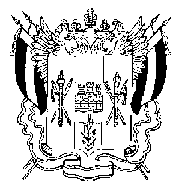 ТЕРРИТОРИАЛЬНАЯ ИЗБИРАТЕЛЬНАЯ КОМИССИЯ Г. ТАГАНРОГАПОСТАНОВЛЕНИЕ15 сентября 2014г.							         № 151	-23г. Таганрог«О результатах выборов депутатов Городской Думы города Таганрога шестого созыва по одномандатному избирательному округу № 23 на территории города Таганрога Ростовской области»	На основании данных первых экземпляров протоколов участковых избирательных комиссий о результатах голосования на выборах депутатов Городской Думы города Таганрога шестого созыва по одномандатному избирательному округу №23 на территории города Таганрога Ростовской области территориальная избирательная комиссия г. Таганрога Ростовской области определила, что в выборах приняло участие 2 144 (две тысячи сто сорок четыре) избирателя, что составило 22,26 % избирателей, включенных в списки на момент окончания голосования. В голосовании приняло участие 2144 (две тысячи сто сорок четыре) избирателя.	Количество голосов избирателей, принявших участие в голосовании, распределилось следующим образом:За Бердутину Ирину Владимировну подано 144 (сто сорок четыре) голоса избирателей – 6,72% от числа избирателей, принявших участие в голосовании.За Корякина Романа Валерьевича подано 1090 (одна тысяча девяносто) голосов избирателей – 50,84% от числа избирателей, принявших участие в голосовании.За Кузьмина Анатолия Васильевича подано 199 (сто девяносто девять) голосов избирателей – 9,28% от числа избирателей, принявших участие в голосовании.За Маркова Александра Валерьевича подано 117 (сто семнадцать) голосов избирателей – 5,46% от числа избирателей, принявших участие в голосовании.За Мезенцева Антона Владимировича подано 464 (четыреста шестьдесят четыре) голоса избирателей – 21,64% от числа избирателей, принявших участие в голосовании.За Штыку Евгения Анатольевича подано 80 (восемьдесят) голосов избирателей – 3,73% от числа избирателей, принявших участие в голосовании.На основании протокола территориальной избирательной комиссии о результатах выборов по одномандатному избирательному округу № 23 на территории города Таганрога Ростовской области в соответствии со ст. 58 Областного закона от 08.05.2011 № 645-ЗС «О выборах депутатов представительных органов муниципальных образований в Ростовской области»территориальная избирательная комиссия постановляет:Признать выборы на пяти избирательных участках, расположенных на территории одномандатного избирательного округа № 23 в городе Таганроге Ростовской области, состоявшимися и действительными.Утвердить протокол территориальной избирательной комиссии о результатах выборов по одномандатному избирательному округу № 23 города Таганрога Ростовской области.Утвердить Сводную таблицу территориальной избирательной комиссии о результатах выборов по одномандатному избирательному округу № 23 города Таганрога Ростовской области.Признать избранным депутатом Городской Думы города Таганрога шестого созыва по одномандатному избирательному округу № 23 Корякина Романа Валерьевича, зарегистрированного кандидата, получившего наибольшее число голосов избирателей – 1090 голосов, 50,84 % от числа избирателей принявших участие в голосовании.Направить настоящее постановление в Избирательную комиссию Ростовской области.Опубликовать настоящее постановление в газете «Таганрогская правда». Разместить данное постановление на официальном сайте территориальной избирательной комиссии г. Таганрога в сети Интернет.Председатель комиссии						О.А. КостюченкоСекретарь комиссии							Т.А. Токарева			